Publicado en La Corunya el 03/12/2019 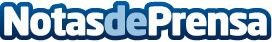 Tuecompra, tienda online de herramientas, mejora su logística y procesos de calidadCon más de 10 años de experiencia en el sector, Tuecompra lanzó hace casi 3 años una nueva web para dar servicio a profesionales de la automoción, además de contar con todo tipo de herramientas. Ahora han querido dar un paso más allá implantando cambios significativos, tanto en el sistema de almacenaje y envíos como en los procesos de calidad, aportando valor en un sector muy competitivoDatos de contacto:Javier Iglesias982 809 722Nota de prensa publicada en: https://www.notasdeprensa.es/tuecompra-tienda-online-de-herramientas-mejora Categorias: Nacional Bricolaje Automovilismo Jardín/Terraza Industria Automotriz http://www.notasdeprensa.es